8TH GRADE GIRLS BASKETBALLChampions…LEXINGTONSecond Place…WALKERThird Place…OXFORD7TH GRADE GIRLS BASKETBALLChampions…BROOKHURSTSecond Place…LEXINGTONThird Place…WALKER8TH GRADE BOYS SOCCERChampions… BROOKHURSTSecond Place…SYCAMOREThird Place…SOUTH7TH GRADE BOYS SOCCERChampions… SYCAMORESecond Place…DALEThird Place…SOUTH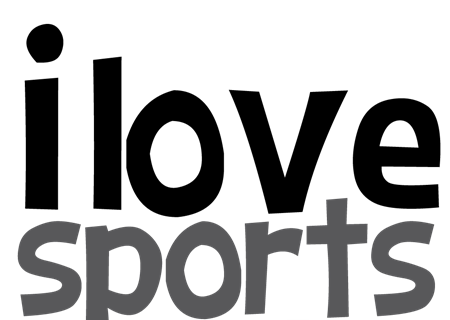 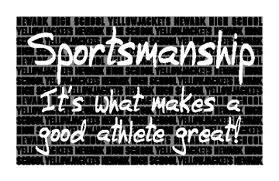 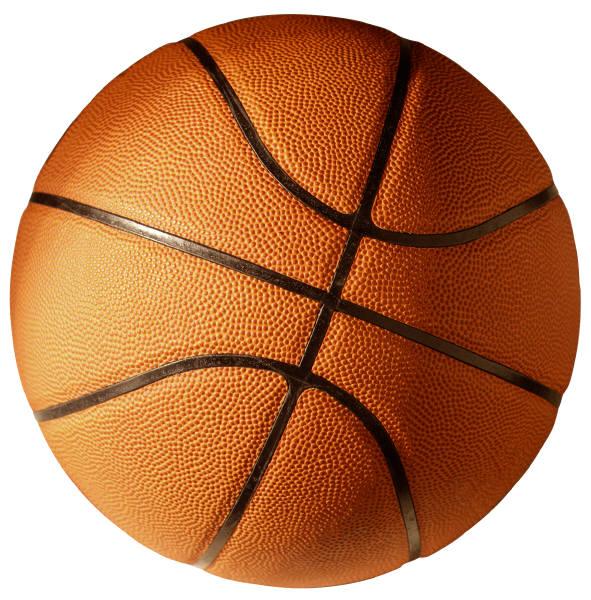 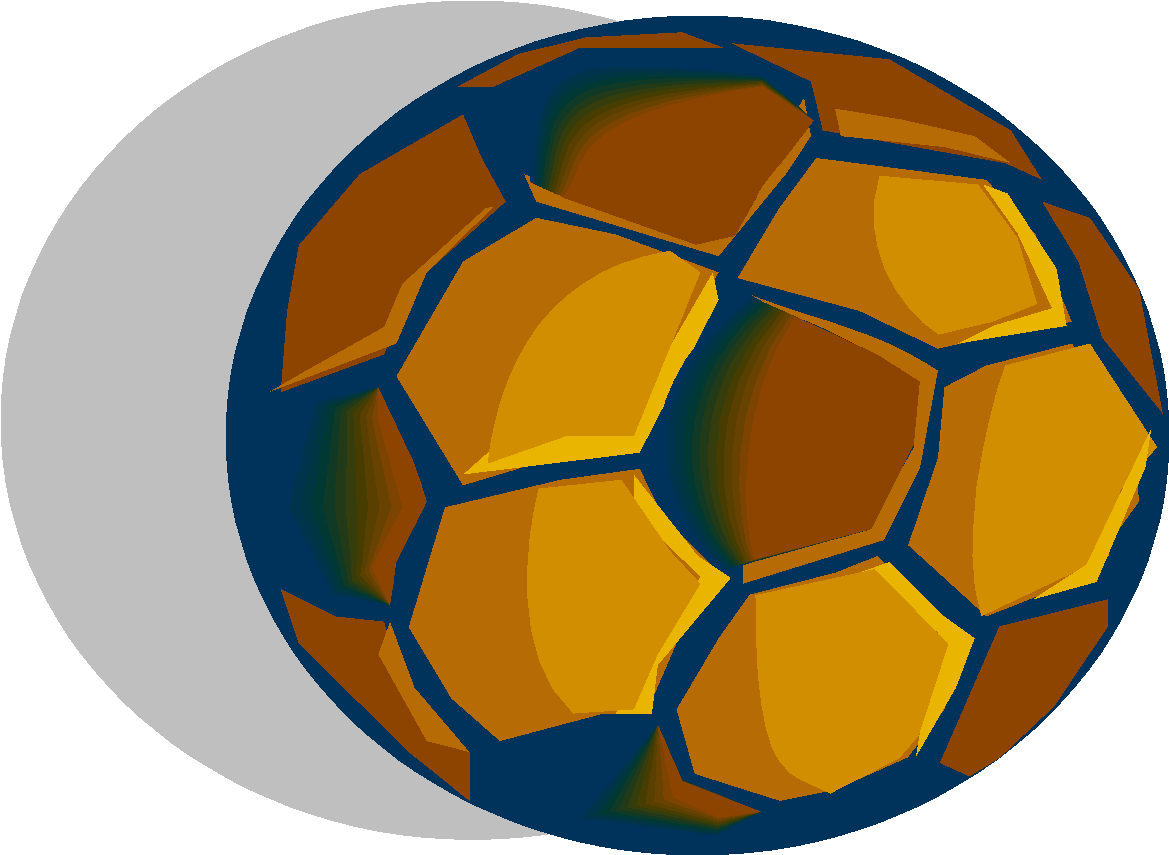 